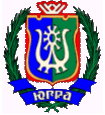 ДЕПАРТАМЕНТ ФИЗИЧЕСКОЙ КУЛЬТУРЫ И СПОРТА
ХАНТЫ-МАНСИЙСКОГО АВТОНОМНОГО ОКРУГА – ЮГРЫПРИКАЗО порядке получения государственными гражданскими служащими Ханты-Мансийского автономного округа – Югры, замещающими должности в Департаменте физической культуры и спорта  Ханты-Мансийского автономного округа – Югры, разрешения на участие на безвозмездной основе в управлении общественной организацией                  (кроме политической партии), жилищным, жилищно-строительным, гаражным кооперативами, садоводческим, огородническим, дачным потребительскими кооперативами, товариществом собственников недвижимости в качестве единоличного исполнительного органа или на вхождение в состав их коллегиальных органов«29» декабря 2017 г.					                                   № 4-нпг. Ханты-МансийскВ соответствии с пунктом 3 части 1 статьи 17 Федерального закона от 27 июля 2004 года № 79-ФЗ «О государственной гражданской службе Российской Федерации», пунктом 2 постановления Губернатора Ханты-Мансийского автономного округа – Югры от 28 июля 2017 года № 86 «О порядке получения государственными гражданскими служащими Ханты-Мансийского автономного округа – Югры, по отношению к которым представителем нанимателя является Губернатор Ханты-Мансийского автономного округа – Югры, разрешения на участие на безвозмездной основе в управлении общественной организацией (кроме политической партии), жилищным, жилищно-строительным, гаражным кооперативами, садоводческим, огородническим, дачным потребительскими кооперативами, товариществом собственников недвижимости в качестве единоличного исполнительного органа или на вхождение в состав их коллегиальных органов», п р и к а з ы в а ю:1.	Утвердить прилагаемый порядок получения государственными гражданскими служащими Ханты-Мансийского автономного округа – Югры, замещающими должности в Департаменте физической культуры и спорта Ханты-Мансийского автономного округа – Югры, разрешения на участие на безвозмездной основе в управлении общественной организацией (кроме политической партии), жилищным, жилищно-строительным, гаражным кооперативами, садоводческим, огородническим, дачным потребительскими кооперативами, товариществом собственников недвижимости в качестве единоличного исполнительного органа или на вхождение в состав их коллегиальных органов.2.	Контроль за исполнением настоящего приказа оставляю за собой.Директор                                              			                 И.В. ГубкинВнесен в государственный реестр нормативных правовых актов исполнительных органов государственной власти Ханты-Мансийского автономного округа – Югры за № 3718 от 12.01.2018 г.Приложение к приказуДепартамента физической культуры и спорта Ханты-Мансийского автономного округа – Югры«29» декабря 2017 г. № 4-нпПорядокполучения государственными гражданскими служащими Ханты-Мансийского автономного округа – Югры, замещающими должности в Департаменте физической культуры и спорта Ханты-Мансийского автономного округа – Югры, разрешения на участие на безвозмездной основе в управлении общественной организацией (кроме политической партии), жилищным, жилищно-строительным, гаражным кооперативами, садоводческим, огородническим, дачным потребительскими кооперативами, товариществом собственников недвижимости в качестве единоличного исполнительного органа или на вхождение в состав их коллегиальных органов(далее – Порядок)1.	Государственный гражданский служащий Ханты-Мансийского автономного округа – Югры, замещающий должность в Департаменте физической культуры и спорта  Ханты-Мансийского автономного округа – Югры (далее – государственный гражданский служащий, автономный округ), имеющий намерение участвовать на безвозмездной основе в управлении общественной организацией (кроме политической партии), жилищным, жилищно-строительным, гаражным кооперативами, садоводческим, огородническим, дачным потребительскими кооперативами, товариществом собственников недвижимости (далее – организация) в качестве единоличного исполнительного органа или войти в состав ее коллегиальных органов управления (далее – участие в управлении), представляет на имя директора Департамента физической культуры и спорта автономного округа (далее – Департамент) соответствующее ходатайство (далее – ходатайство).2.	Ходатайство оформляется в письменной форме согласно приложению 1 к Порядку.3.	К ходатайству прилагаются надлежащим образом заверенные организацией копии: ее учредительных документов, документ, подтверждающий факт внесения записи в единый государственный реестр юридических лиц, иные материалы и документы, подтверждающие обстоятельства, доводы и факты, изложенные в ходатайстве.4.	Государственные гражданские служащие подают ходатайство любым удобным для них способом (лично или почтой), обеспечивающим подтверждение его получения.5.	Прием и регистрацию ходатайства осуществляет консультант отдела правовой, кадровой и организационной работы Департамента, ответственный за работу по профилактике коррупционных и иных правонарушений.6.	Ходатайство подлежит обязательной регистрации в журнале регистрации ходатайств на участие в управлении организацией (далее – журнал регистрации ходатайств) по форме согласно приложению 2 к Порядку.Журнал регистрации ходатайств должен быть прошит, пронумерован и заверен печатью отдела правовой, кадровой и организационной работы Департамента. Отказ в регистрации уведомления не допускается.7.	Копия зарегистрированного ходатайства выдается государственному гражданскому служащему под подпись либо направляется в течение 3 дней со дня регистрации по почте с уведомлением о вручении.8.	Консультант отдела правовой, кадровой и организационной работы Департамента осуществляет предварительное рассмотрение ходатайства, по результатам которого в течение 20 рабочих дней со дня его регистрации подготавливает и направляет директору Департамента мотивированное заключение, содержащее выводы о разрешении на участие в управлении организацией либо об отказе в разрешении на участие в управлении организацией в случае несоответствия ходатайства форме и содержанию, установленным Порядком, либо о направлении ходатайства и документов на рассмотрение комиссии по соблюдению требований к служебному поведению государственных гражданских служащих автономного округа и урегулированию конфликта интересов Департамента. 9.	Директор Департамента по итогам рассмотрения ходатайства и документов, указанных в пунктах 3, 8 Порядка, в течение 3 рабочих дней со дня их представления принимает в отношении государственного гражданского служащего решение:а)	о разрешении на участие в управлении организацией;б)	об отказе в разрешении на участие в управлении организацией в случае несоответствия ходатайства форме и содержанию, установленным Порядком;в)	о направлении материалов в комиссию по соблюдению требований к служебному поведению государственных гражданских служащих автономного округа и урегулированию конфликта интересов Департамента.10.	О принятом решении консультант отдела правовой, кадровой и организационной работы Департамента уведомляет под подпись (либо почтой) государственного гражданского служащего не позднее 3 рабочих дней со дня его принятия.Приложение 1
к Порядку получения государственнымигражданскими служащими Ханты-Мансийского автономного округа – Югры, замещающими должности в Департаментефизической культуры и спорта Ханты-Мансийскогоавтономного округа – Югры, разрешения
на участие на безвозмездной основе в управлении общественной организацией (кроме политической партии), жилищным, жилищно-строительным, гаражным кооперативами, садоводческим, огородническим, дачным потребительскими кооперативами, товариществом собственников недвижимости в качестве единоличного исполнительного органа или на вхождение в состав их коллегиальных органовХодатайствона участие на безвозмездной основе в управлении организациейВ соответствии с пунктом 3 части 1 статьи 17 Федерального закона от 27 июля 2004 года № 79-ФЗ «О государственной гражданской службе Российской Федерации» прошу разрешить мне участвовать на безвозмездной основе в управлении ________________________________ ________________________________________________________________________________________________________________________________ (указать сведения об участии в управлении организацией: наименование и адрес организации, ИНН, наименование органа управления организацией и его полномочия, основной вид деятельности организации, срок, в течение которого планируется участвовать в управлении, иное).Участие на безвозмездной основе в управлении ___________________________не повлечет за собой конфликта интересов.              (наименование организации)При выполнении указанной работы обязуюсь соблюдать требования, предусмотренные Федеральным законом от 25 декабря 2008 года 
№ 273-ФЗ «О противодействии коррупции», статьями 17 и 18 Федерального закона от 27 июля 2004 года № 79-ФЗ «О государственной гражданской службе Российской Федерации».«____»_________ 20__г. __________________________ _______________(подпись государственного гражданского                                           служащего, направившего ходатайство, расшифровка подписи)Приложение 2
к Порядку получения государственнымигражданскими служащими Ханты-Мансийского автономного округа – Югры, замещающими должности в Департаментефизической культуры и спорта Ханты-Мансийскогоавтономного округа – Югры, разрешения
на участие на безвозмездной основе в управлении общественной организацией (кроме политической партии), жилищным, жилищно-строительным, гаражным кооперативами, садоводческим, огородническим, дачным потребительскими кооперативами, товариществом собственников недвижимости в качестве единоличного исполнительного органа или на вхождение в состав их коллегиальных органовЖурнал
регистрации ходатайств на участие на безвозмезднойоснове в управлении организациейНачат «____»___________ 20___ г.окончен «____»___________ 20___ г.на ______ листах._______________________(отметка об ознакомлении)Директору Департамента                 физической культуры и спорта Ханты-Мансийского автономного округа – Югрыот ___________________________________________________________________________________________  (Ф.И.О. государственного гражданского служащего, замещаемая должность)Номер и дата регистрации ходатайстваФ.И.О. государственного гражданского служащего, подавшего ходатайствоКраткое содержание ходатайстваФ.И.О. и подпись лица, регистрирующего ходатайствоПримечание